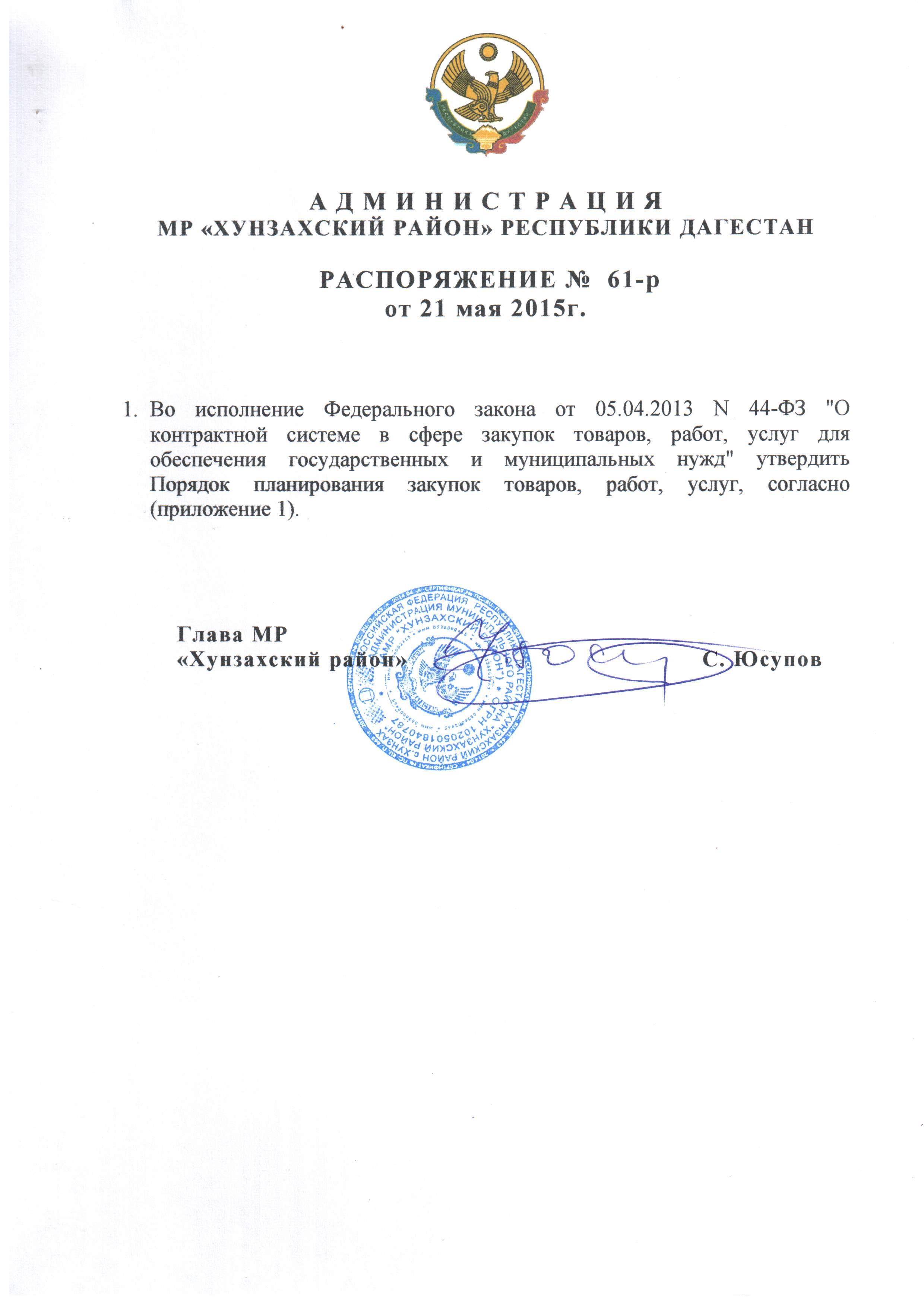 Приложение 1 кРаспоряжению главы МР «Хунзахский район» №61-р от 21.05.2015г. ПОРЯДОКпланирования закупок товаров, работ, услуг1. Общие положения1.1. Настоящим Порядком регламентируется осуществление планирования закупок товаров, работ, услуг Администрации МР «Хунзахский район».1.2. Планирование закупок товаров, работ, услуг осуществляется посредством ведения:- перечня нужд в товарах, работах и услугах на очередной финансовый год и плановый период (далее - перечень нужд);- планов-графиков размещения заказов товаров, работ, услуг (далее - планы-графики).1.3. Формирование перечня нужд и планов-графиков осуществляется на официальном сайте zakupki.gov.ru.1.4. Размещение в единой информационной системе или до ввода в эксплуатацию указанной системы на официальном сайте Российской Федерации в информационно-телекоммуникационной сети Интернет для размещения информации о размещении заказов на поставки товаров, выполнение работ, оказание услуг (далее - официальный сайт) планов-графиков осуществляется в соответствии с частью 2 статьи 112 Федерального закона от 05.04.2013 N 44-ФЗ "О контрактной системе в сфере закупок товаров, работ, услуг для обеспечения государственных и муниципальных нужд" (далее - Федеральный закон N 44-ФЗ).2. Порядок ведения перечня нужд2.1. В процессе составления и рассмотрения проекта бюджета Администрации МР «Хунзахский район» на очередной финансовый год и плановый период отдел финансов администрации по предложениям иных отделов формирует перечень нужд, для закупок.2.2. В перечень нужд включаются сведения о товарах, работах, услугах на очередной финансовый год и плановый период, закупка которых будет осуществляться путем проведения конкурса, аукциона, запроса котировок, запроса предложений или путем закупки у единственного поставщика (исполнителя, подрядчика).2.3. Муниципальные учреждения Администрации МР «Хунзахский район» при предоставлении расчетов к проекту бюджета района на очередной финансовый год и плановый период формируют перечень нужд и направляют его для рассмотрения и согласования в отдел финансов Администрации МР «Хунзахский район».Срок такого согласования - не более трех рабочих дней с даты поступления перечня нужд на согласование. В случае наличия замечаний отдел финансов возвращает перечень нужд на доработку учреждению. При этом учреждения обязаны в срок не позднее трех рабочих дней представить отделу финансов доработанные с учетом замечаний перечни нужд.2.4. Не позднее трех рабочих дней с даты принятия Собранием депутатов Администрации МР «Хунзахский район» решения о бюджете на очередной финансовый год и плановый период вносятся уточнения в перечни нужд.2.5. Изменения и уточнения в перечни нужд согласовываются в порядке, предусмотренном в настоящем Порядке.3. Порядок ведения плана-графика 3.1. В срок не позднее пятнадцати рабочих дней со дня принятия решения Собранием депутатов Администрации МР «Хунзахский район» о бюджете на очередной финансовый год и плановый период отдел контрактной службы Администрации МР «Хунзахский район» формирует план-график по форме, утвержденной совместным Приказом Минэкономразвития России и Федерального казначейства от 27 декабря . N 761/20н "Об утверждении порядка размещения на официальном сайте планов-графиков размещения заказа на поставки товаров, выполнение работ, оказание услуг для нужд заказчиков и формы планов-графиков размещения заказа на поставки товаров, выполнение работ, оказание услуг для нужд заказчиков", с учетом особенностей, установленных совместным Приказом Минэкономразвития России и Федерального казначейства от 20.09.2013 N 544/18н "Об особенностях размещения на официальном сайте Российской Федерации в информационно-телекоммуникационной сети Интернет для размещения информации о размещении заказов на поставки товаров, выполнение работ, оказание услуг планов-графиков размещения заказов в соответствии с предложениями, внесенными отделами Администрации МР «Хунзахский район».3.2. Муниципальные учреждения Администрации МР «Хунзахский район» в указанный в п. 3.1 настоящего Порядка период формируют в электронном виде план-график размещения заказа и направляют его для рассмотрения и согласования в отдел финансов Администрации МР «Хунзахский район» на предмет соответствия объему выделяемых бюджетных средств, целевого использования бюджетных средств и муниципальному заданию, а также в отдел контрактной службы на предмет соответствия требованиям действующего законодательства о закупках.Отдел финансов Администрации МР «Хунзахский район» рассматривает и согласовывает представленные планы-графики размещения заказов на предмет соответствия плану финансово-хозяйственной деятельности учреждения, выделяемым субсидиям на выполнение муниципального задания на очередной финансовый год.Срок такого согласования - не более трех рабочих дней с даты поступления плана-графика на согласование.3.3. Планы-графики учреждений подлежат согласованию с отделом контрактной службы на предмет контроля за способом определения поставщика (подрядчика, исполнителя) и планируемых сроков размещения извещения об осуществлении закупки.3.4. Изменения в план-график формируется в порядке, установленном настоящим разделом по формированию планов-графиков, и размещаются в сроки, установленные законодательством.3.5. Все структурные подразделения Администрации МР «Хунзахский район» на основе планов-графиков составляют и направляют в отдел контрактной службы заявки на проведение конкурсов, аукционов, запросов котировок, запросов предложений, а также  на осуществление закупок у единственного поставщика (исполнителя, подрядчика) в соответствии с Федеральным законом N 44-ФЗ.3.6. При отсутствии или несоответствии сведений о закупке в плане-графике осуществление закупки не допускается. 